САРАТОВСКАЯ ГОРОДСКАЯ ДУМАРЕШЕНИЕ28.11.2019 № 58-443                                                                                  г. СаратовОб установлении ставки арендной платы  на 2020 год ЗАО «СПГЭС» за пользование муниципальным имуществом В соответствии с Федеральным законом от 06.10.2003 № 131-ФЗ      «Об общих принципах организации местного самоуправления в Российской Федерации», статьей 47 Устава муниципального образования                «Город Саратов» Саратовская городская ДумаРЕШИЛА:1. Установить с 1 января 2020 года годовую арендную плату за муниципальное имущество, переданное в аренду ЗАО «Саратовское предприятие городских электрических сетей», в размере 36 573 650,00 руб. без учета НДС.2. Настоящее решение вступает в силу со дня его официального опубликования.ПредседательСаратовской городской Думы                                                      В.В. МалетинГлава муниципального образования «Город Саратов»                                                         М.А. Исаев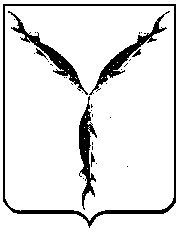 